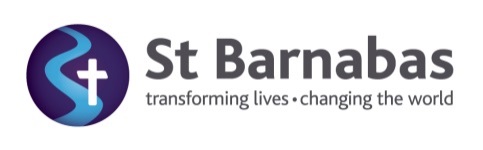 St Barnabas North LondonApplication form1.	PERSONAL DETAILS2.	REFERENCES Please give the name, email address and phone number of two referees as described.3.	WORK HISTORYPlease list and describe your work experience to date, beginning with the most recent. Please account for any gaps in employment.Please add more rows if necessary.4.	GENERAL EDUCATION5.	TRAINING COURSESPlease add more rows if necessary.6.	BRIEF PERSONAL TESTIMONY	Please include your most significant, formative life experiences - both positive and 	negative - as well as when and how you began following Jesus.7.	PERSONAL EVALUATION  	a)	What do you consider to be your particular personal strengths?b)	What do you consider to be your particular personal weaknesses?c)	What experience do you have in a comparable admin role?  Please give examples of how you demonstrated the relevant requirements of the person specification for this opportunity:Team player with excellent interpersonal skillsFlexible and adaptableHighly confidential and trustworthyMulti-tasking and able to see tasks through to completionWorking with initiativeMicrosoft Office skillsTyping and document preparationUse of office machineryd)	What do you consider to be your greatest achievement to date?e)	What makes you want to apply for this post?f)	Why do you want to leave your present job (if applicable)?Post applied for:Administrative AssistantAdministrative AssistantAdministrative AssistantAdministrative AssistantAdministrative AssistantWhere did you hear about the post?Surname:First Name(s):Postal Address:Postcode:Postcode:Telephone NumberMobile:Daytime:Other:Email Address:NI Number:Nationality:Immigration Status:Do you have the legal right to work in the UK? Immigration Status:Do you have the legal right to work in the UK? Immigration Status:Do you have the legal right to work in the UK? Yes    Yes    No   If yes, please write in any conditions (e.g. end date, Visa type, etc.): If yes, please write in any conditions (e.g. end date, Visa type, etc.): If yes, please write in any conditions (e.g. end date, Visa type, etc.): If yes, please write in any conditions (e.g. end date, Visa type, etc.): If yes, please write in any conditions (e.g. end date, Visa type, etc.): If yes, please write in any conditions (e.g. end date, Visa type, etc.): Do you have any Criminal Convictions not “spent” under the Rehabilitation of Offenders Act 1974?  Do you have any Criminal Convictions not “spent” under the Rehabilitation of Offenders Act 1974?  Do you have any Criminal Convictions not “spent” under the Rehabilitation of Offenders Act 1974?  Yes  Yes  No  If yes, please supply further details: Current Job:How soon would you be able to start?Church LeaderChurch LeaderChurch LeaderChurch LeaderChurch LeaderSurname:First Name:Postal Address:Postcode:Postcode:Telephone numberMobile:Daytime:Other:Email Address:Please indicate here if you would prefer us not to contact them prior to interviewPlease indicate here if you would prefer us not to contact them prior to interviewPlease indicate here if you would prefer us not to contact them prior to interviewPlease indicate here if you would prefer us not to contact them prior to interviewEmployer (Preferably your current employer)Employer (Preferably your current employer)Employer (Preferably your current employer)Employer (Preferably your current employer)Employer (Preferably your current employer)Surname:First Name:Postal Address:Postcode:Postcode:Telephone numberMobile:Daytime:Other:Email Address:Please indicate here if you would prefer us not to contact them prior to interviewPlease indicate here if you would prefer us not to contact them prior to interviewPlease indicate here if you would prefer us not to contact them prior to interviewPlease indicate here if you would prefer us not to contact them prior to interviewPLACE (Name and Address of Employer) DATES (From-To, Month/Year)POSITIONMAIN DUTIES/ROLESSALARYSCHOOL/UNIVERSITYDATESQUALIFICATIONSSchoolUniversityNAME OF COURSE AND ORGANISERDATE/DURATIONMAIN PURPOSE/BENEFIT